Offre d'emploi 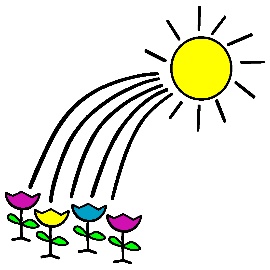 REMPLACEMENT PÉRIODE ESTIVALE  Date d’affichage : 10 Avril  2018Date de retrait : 4 Mai 2018Le Centre de la petite enfance Les services de garde de la Pointe, est à la recherche de plusieurs éducatrices de remplacement pour travailler à ses deux installations. Nous avons également besoin de regarnir notre liste de remplaçante sur appel. Tâches et responsabilités :Sous l’autorité de la directrice et en accord avec les philosophies et la politique du CPE, l’éducatrice met en application le programme éducatif comportant des activités qui visent le développement global des enfants dont elle a la responsabilité. Elle veille également à assurer la santé, à la sécurité, le  bien-être des enfants et accomplit diverses tâches liées à ses fonctions.Qualifications requises :Diplôme d’études collégiales en éducation à l’enfanceAttestation de réussite d’un cours de préventions et de premiers soins reconnue par le Ministère de la Famille.Attestation d’absences d’empêchementsCompétences requises :Grande capacité à travailler en équipeHabiletés relationnelles avec les parents, collègues et directionCapacité de travailler avec tous les groupes d’âgeEnthousiasme et dynamismeCapacité de travailler avec les enfants à défis Conditions d’emploi : • Salaire selon l’échelle salariale du MFA Les personnes intéressées sont priées de faire parvenir une lettre de motivation et un Curriculum Vitae d’ici le  4 mai  2018 à l’attention de Madame Geneviève Dumouchel à l’adresse courriel suivante : g.dumouchel@cpedevalois.org